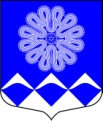 МУНИЦИПАЛЬНОЕ УЧРЕЖДЕНИЕ«СОВЕТ ДЕПУТАТОВМУНИЦИПАЛЬНОГО ОБРАЗОВАНИЯПЧЕВСКОЕ СЕЛЬСКОЕ ПОСЕЛЕНИЕ»КИРИШСКОГО МУНИЦИПАЛЬНОГО РАЙОНА ЛЕНИНГРАДСКОЙ ОБЛАСТИРЕШЕНИЕот 12 сентября 2019 года                                                                     №  1/1д.ПчеваОб избрании главы муниципальногообразования Пчевское сельское поселениеКиришского муниципального районаЛенинградской области	В соответствии со статьей 36 Федерального закона № 131-ФЗ от 06.10.2003 года «Об общих принципах организации местного самоуправления в Российской Федерации» и статьей 30 Устава муниципального образования Пчевское сельское поселение Киришского муниципального района Ленинградской области, руководствуясь Регламентом совета депутатов, совет депутатов муниципального образования Пчевское сельское поселение Киришского муниципального района Ленинградской областиРЕШИЛ:	1.На основании результатов открытого голосования избрать Главой муниципального образования Пчевское сельское поселение Киришского муниципального района Лысенкова Василия Витальевича, депутата совета депутатов муниципального образования Пчевское сельское поселение Киришского муниципального района четвертого  созыва, на срок полномочий совета депутатов  муниципального образования Пчевское сельское поселение Киришского муниципального района четвертого созыва.	2. Установить, что Лысенков Василий Витальевич вступает в должность Главы муниципального образования Пчевское сельское поселение Киришского муниципального района с момента избрания.	2. Опубликовать настоящее решение в газете «Пчевский вестник».Председательствующий                                                        Ю.А. НиконовСовета депутатов                                                           Глава муниципального образования                                                Пчевское сельское поселение	                                                В.В. ЛысенковРазослано: в дело- 3,  «Пчевский вестник», администрация Киришского муниципального района, совет депутатов Киришского муниципального района, прокуратура.